КАРАР                                                                           ПОСТАНОВЛЕНИЕ 31 декабрь 2019  й.                            №  55                   от 31 декабря  2019 г.О стоимости одного квадратного метра общей площади нежилых помещенийВ соответствии с Федеральным законом от 06 октября 2003 года № 131-ФЗ "Об общих принципах организации местного самоуправления в Российской Федерации», приказом Министерства земельных и имущественных отношений Республики Башкортостан Федерального от 23.12.2019 № 1798 « О стоимости одного квадратного метра общей площади нежилых помещений», и в соответствии с «Порядком оформления прав пользования муниципальным имуществом сельского поселения  Имянликулевский сельсовет муниципального района Чекмагушевский район Республики Башкортостан и об определении годовой арендной платы за пользование муниципальным имуществом», утвержденный решением  Совета сельского поселения Имянликулевский сельсовет муниципального района Чекмагушевский район от 20.12.2019 №33, Администрация сельского поселения Имянликулевский сельсовет  муниципального района Чекмагушевский район Республики    Башкортостан ПОСТАНОВЛЯЕТ:                                                                      1.   Утвердить на 2020 год размер стоимости одного квадратного метра общей площади нежилых помещений, для расчета арендной платы за пользование муниципальным имуществом сельского поселения  Имянликулевский сельсовет в сумме 30703,00 (тридцать тысяч семьсот три) рубля 00 копеек.                                                                                                                          2. Опубликовать данное постановление на официальном сайте  сельского поселения Имянликулевский сельсовет муниципального района Чекмагушевский район Республики Башкортостан http://imyanlikul.ru/                          3. Контроль за исполнением данного постановления оставляю за собой.Глава сельского поселения                                                         Р.Л.ХафизоваБАШҠОРТОСТАН  РЕСПУБЛИКАҺЫСАҠМАҒОШ  РАЙОНЫмуниципаль районЫНЫҢИмӘНЛЕҠУЛ АУЫЛ СОВЕТЫАУЫЛ  БИЛӘмӘҺЕХАКИМИӘТЕ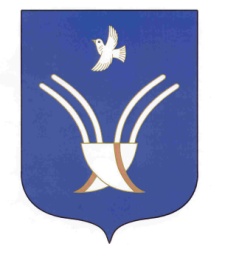 Администрация       сельского поселенияимянликулевский сельсоветмуниципального района Чекмагушевский район Республики Башкортостан